ҠАРАР     	                                                                    РЕШЕНИЕ«12»  август  2022 й.                      № 208                       «12» августа 2022 г.О внесении дополнений в решение Совета сельского поселения Кандринский сельсовет муниципального района Туймазинский район Республики Башкортостан  от 26.05.2022 года  № 187 " Об утверждении прогнозного плана приватизации муниципального имущества сельского поселения Кандринский сельсовет муниципального района Туймазинский район Республики Башкортостан на 2022 год"	В соответствии с Федеральным законом от 21.12.2001 года № 178-ФЗ «О приватизации государственного и муниципального имущества», Совет сельского поселения Кандринский сельсовет муниципального района Туймазинский район Республики Башкортостан РЕШИЛ:1.Внести изменения в Решение Совета сельского поселения Кандринский сельсовет муниципального района Туймазинский район Республики Башкортостан от 26.05.2022 года  № 187 «Об утверждении прогнозного плана приватизации муниципального имущества сельского поселения Кандринский сельсовет муниципального района Туймазинский район Республики Башкортостан на 2022 год» (далее – Решение) дополнив в разделе 2 «Перечень объектов, находящихся в собственности сельского поселения Кандринский сельсовет муниципального района Туймазинский район, приватизация которых планируется в 2022 году» пункт 2, 3 согласно приложения.2. Разместить настоящее решение на сайте Администрации сельского поселения Кандринский сельсовет муниципального района Туймазинский район Республики Башкортостан http://кандринский.рф, официальном сайте Российской Федерации для размещения информации о проведении торгов https://torgi.gov.ru. 3.  Решение вступает в силу со дня его принятия.4. Контроль за исполнением настоящего решения возложить на постоянную комиссию Совета по бюджету, налогам, вопросам муниципальной собственности и развития предпринимательства (Сычков В.А.).Глава сельского поселенияКандринский       сельсоветмуниципального     районаТуймазинский           районРеспублики  Башкортостан			   Р.Р.Рафиков		Приложение к решению Совета сельского поселения Кандринский муниципального   района Туймазинский район  Республики Башкортостан от 12.08.2022 года № 208«Раздел 2. Перечень объектов, находящихся в собственности сельского поселения Кандринский сельсовет муниципального района Туймазинский район, приватизация которых планируется в 2022 годуБашҠортостан Республикаһының Туймазы  районы муниципаль районының  Ҡандра ауыл советыауыл биләмәһе Советы452765, Ҡандра ауылы,  Ленин урамы, 16Тел. 8(34782) 4-74-52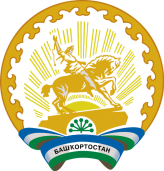 Совет сельского поселения Кандринский сельсоветмуниципального районаТуймазинский районРеспублики Башкортостан452765, село Кандры, ул.Ленина, 16Тел. 8(34782) 4-74-52Перечень объектов недвижимостиПеречень объектов недвижимостиПеречень объектов недвижимости№ п/пНаименование имущества, краткая характеристикаАдрес2.Одноэтажное нежилое помещение, площадью 171,3м²   расположенное по адресу: с.Кандры, (к.н. 02:65:020243:97)Республика Башкортостан, Туймазинский район, село Кандры, ул.Матросова, д.5 офис 2 3.Одноэтажное нежилое помещение, площадью 123,4м²  (к.н. 02:65:020243:338)Республика Башкортостан, Туймазинский район, село Кандры, ул.Матросова, д.9Б офис 2